FONDS TERRITOIAL DE SOUTIEN A LA CREATION CINEMATOGRAPHIQUE ET AUDIOVISUELLE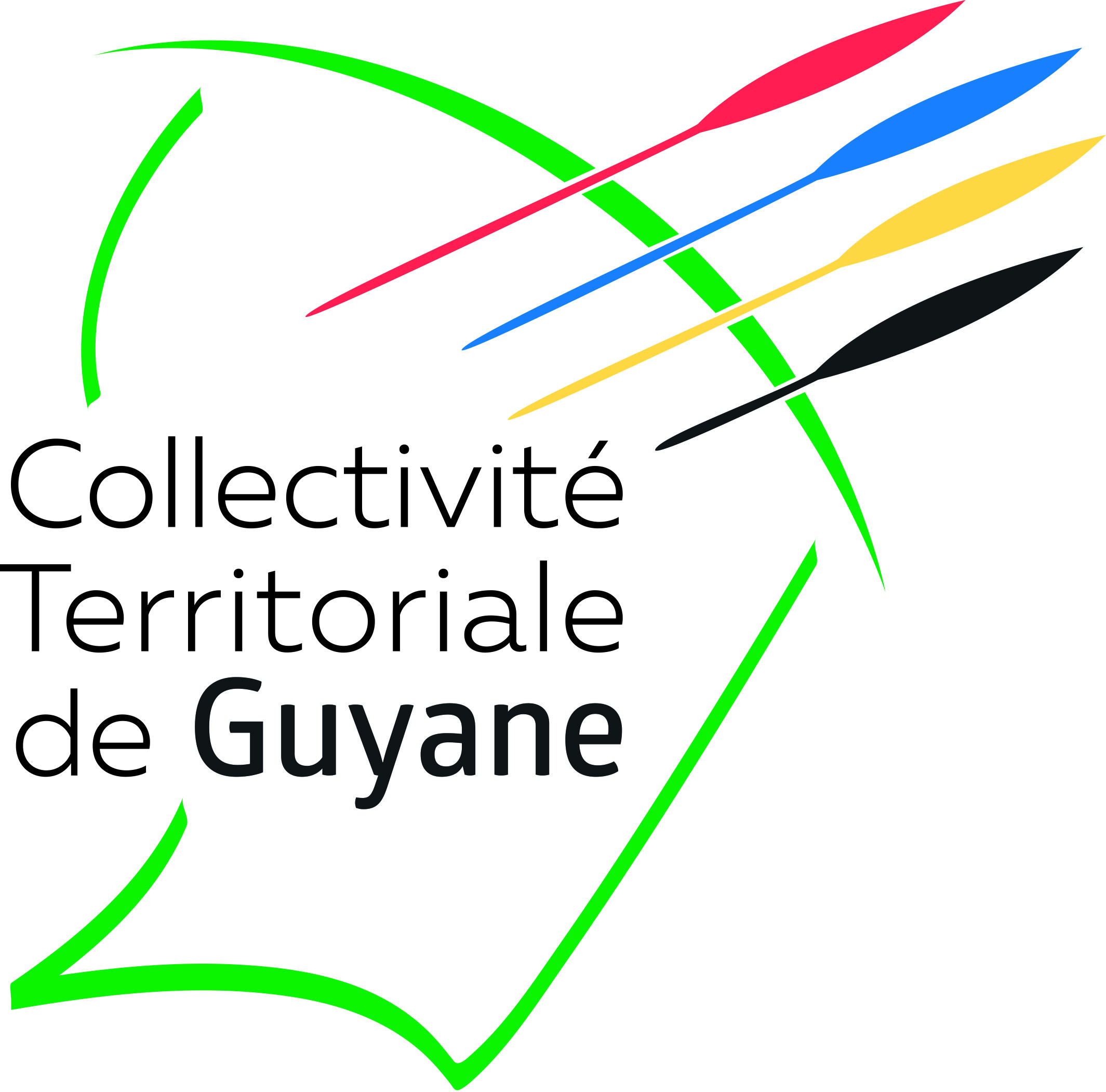 FICHE D’IDENTIFICATION1- Présentation du projet2- Eléments financiers3- Informations prévisionnelles sur le tournage/ la fabrication en Guyane4- Renseignements complémentaires5- Identification du demandeurNom de la société de production :Titre de l’œuvre :Réalisateur :Auteur :Adapté de (le cas échéant, indiquer le titre et l’auteur – joindre le contrat de cession de droits) :Durée (en minutes) :Genre :Support de tournage :Support de diffusion :Comédiens ou personnages principaux envisagés :Diffusion envisagée :Synopsis :Budget total d’écriture (en € HT) :Subvention demandée à la CTG :% de la demande/ budget total :Total des dépenses prévisionnelles en Guyane (en € HT) :Liste des financements acquis (lister les partenaires et montants)Si la société de production a reçu une aide de la collectivité ces quatre dernières années, indiquer le projet aidé et le montant de la subvention obtenue :Durée totale du tournage/ de fabrication (en jours) :Date de début du tournage/ de fabrication en Guyane :Durée du tournage/ de fabrication en Guyane (en jours) :Lieux de tournage/de fabrication en Guyane :Liste des postes de l’équipe technique à pourvoir en Guyane :Liste des postes de l’équipe artistique à pourvoir en Guyane :Le projet a-t-il été déposé auprès d’autres collectivités territoriales ? Si oui, lesquelles et à quelle date examineront-elles votre demande ? :Avez-vous obtenu l’autorisation préalable du CNC ?Si non, à quelle date avez-vous prévu d’en faire la demande ?Producteur déléguéProducteur déléguéNom de la société de production :Date de création de la société :Forme juridique : N° d’immatriculation au registre du commerce :Code APE :Adresse :Code postal :Ville :Téléphone :Fax :Courriel :Site Internet :Nom de la personne en charge du dossier :Nom du gérant :Co-producteur  (le cas échéant) Co-producteur  (le cas échéant) Merci de bien vouloir joindre le contrat de co-productionMerci de bien vouloir joindre le contrat de co-productionNom de la société de production :Date de création de la société :Forme juridique :N° d’immatriculation au registre du commerce :Code APE :Adresse :Code postal :Ville :Téléphone :Fax :Courriel :Site Internet :Nom de la personne en charge du dossier :Nom du gérant :